 	Attribute Cards for 3-D Solids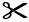 Has no facesHas faces, 
but 4 or fewerHas more than 
4 facesHas no verticesHas vertices, 
but 4 or fewerHas more than 
4 verticesHas no edgesHas edgesHas flat facesHas faces that 
are circlesHas faces that 
have 4 sidesHas faces that 
are triangles